Предлагаем Вам изготовить новогодние игрушки совместно с детьми, они подарят Вам радость от общения с детьми и новогоднее настроение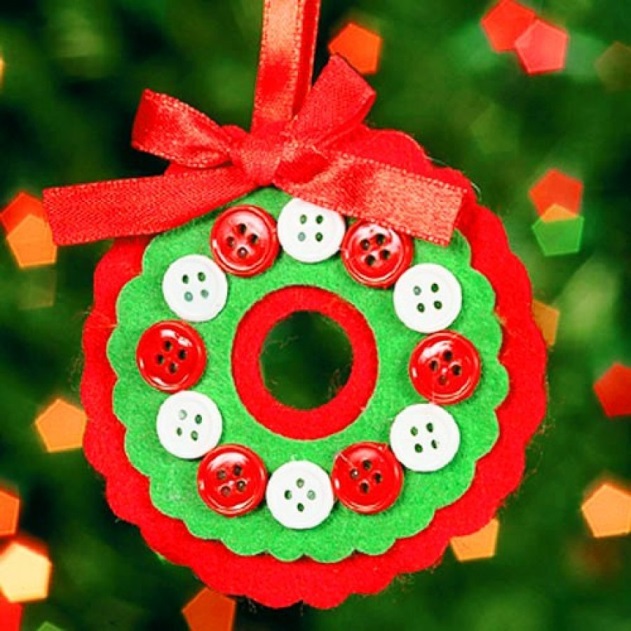 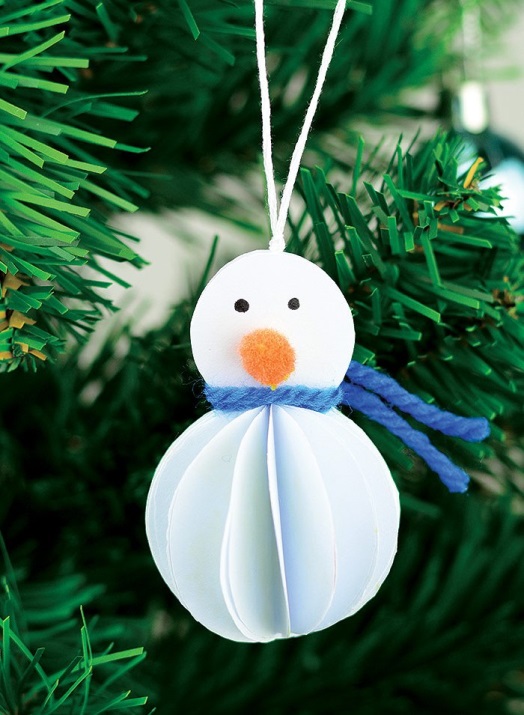 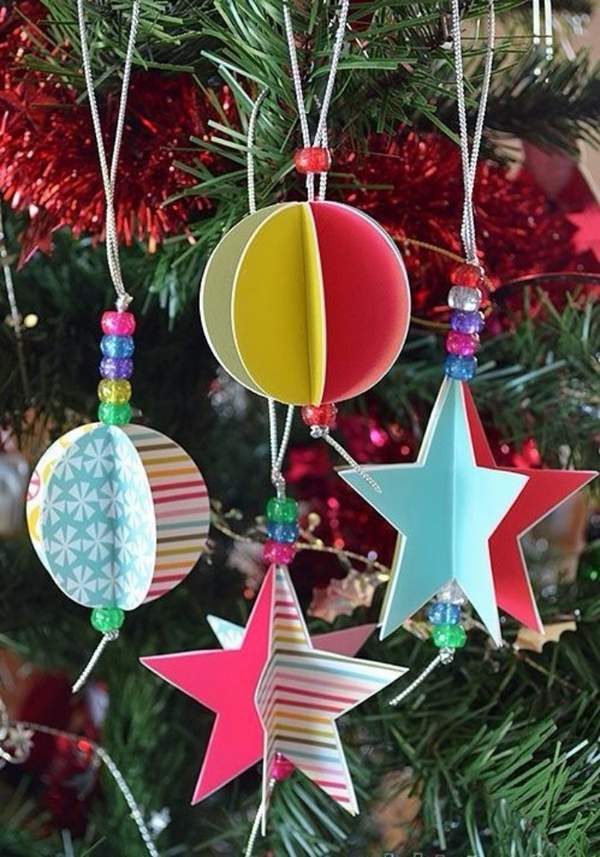 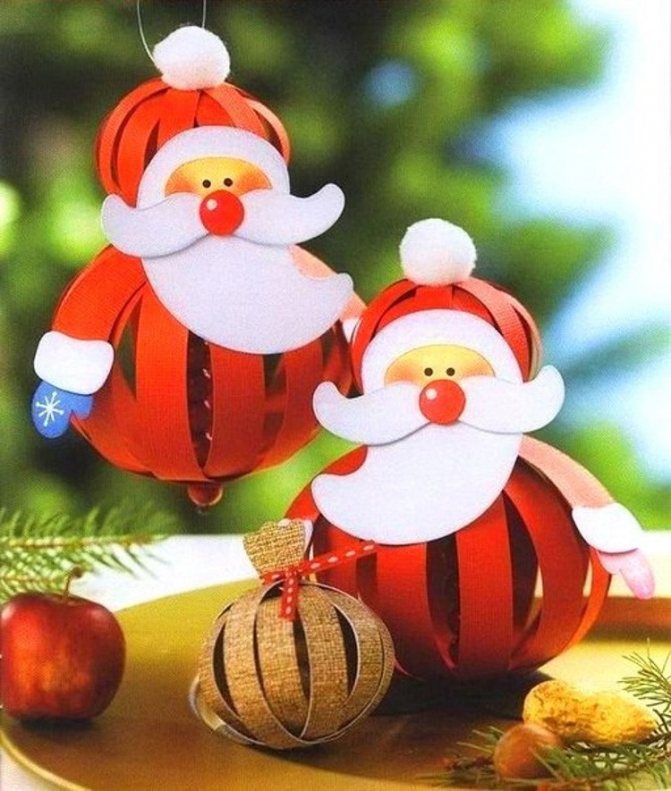 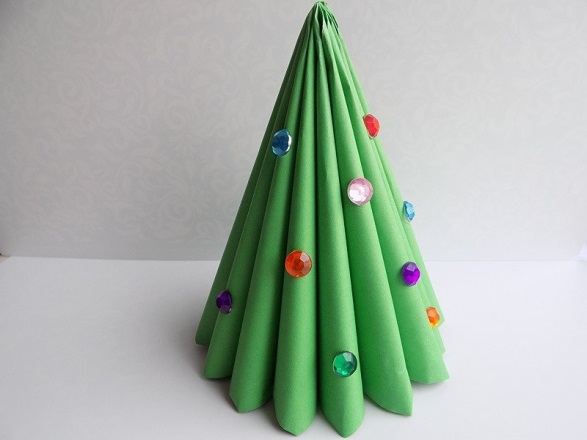 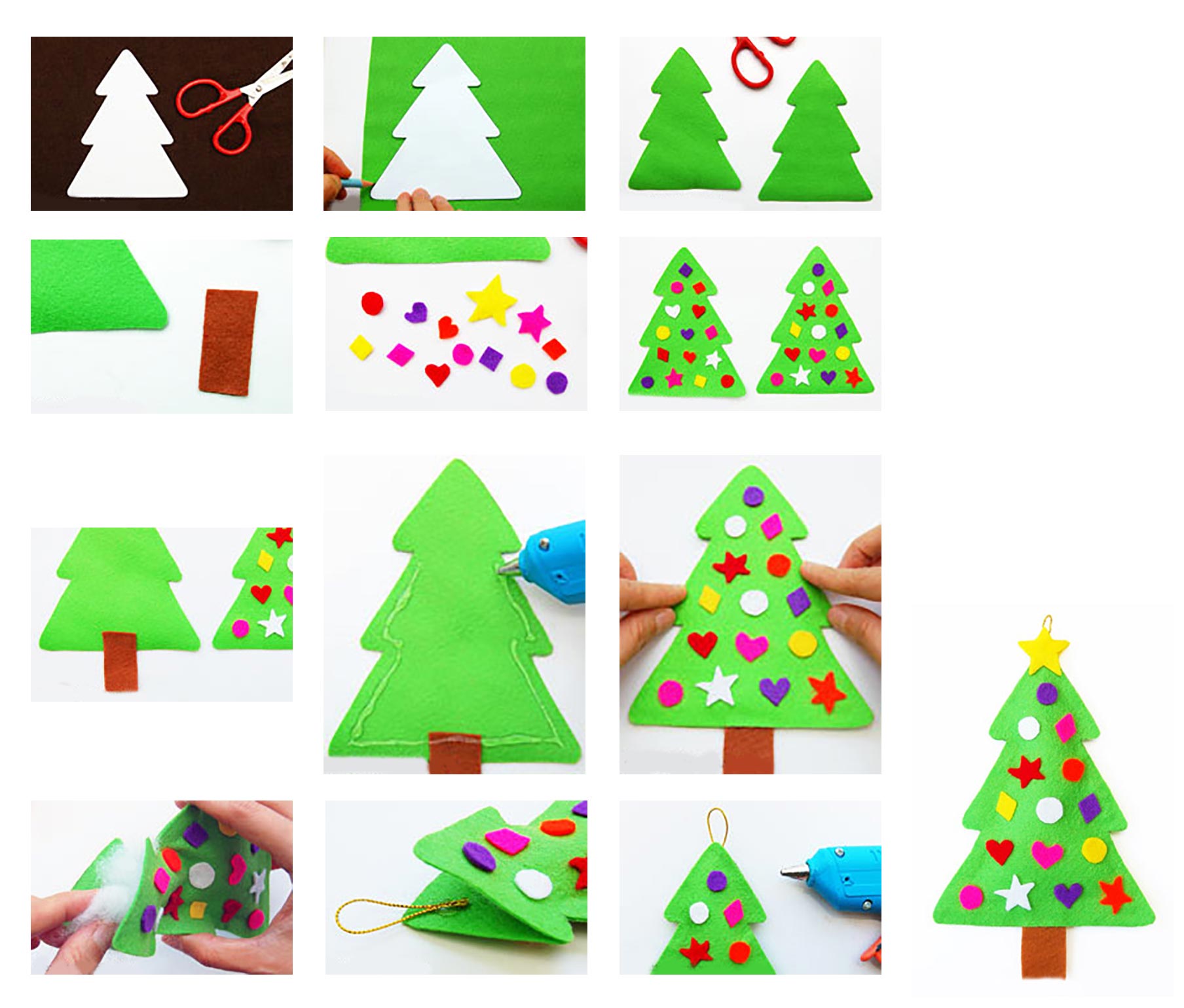 